Kljub peklenski vročini nas je šolski vrtiček pričakal v vsej svoji veličini.V pozni pomladi,  v juniju smo nanj posadili paradižnike. sami smo sadike vzgojili iz semena, ki smo ga posejali z lanskimi devetošolci na eko dan, jih  v gospodinjski učilnici prepikirali, zalivali. sedaj zorijo in že kažejo svojo slastnost.
Solata je šla v vrhe, cveti in kmalu bomo lahko pobrali seme.
Semenijo tudi čebula, rdeča redkvica in rukola. hvaležni smo ministrstvu za kmetijstvo, ki vsako leto v okviru tradicionalnega slovenskega zajtrka poskrbi in pošlje vrčke slovenskih, avtohtonih vrst semen.Krompir bomo pobrali v tem tednu.Oktobra bodo zacvetele krizanteme. lani nam jih je poleg drugih sadik podarila Ivova babica. Še enkrat se ji zahvaljujemo in sporočamo, da vse lepo raste in da so bile jagode zelo okusne.Hvala vsem, ki prispevate k urejeni okolici naše šole.Helena Vekar, učiteljica gospodinjstva 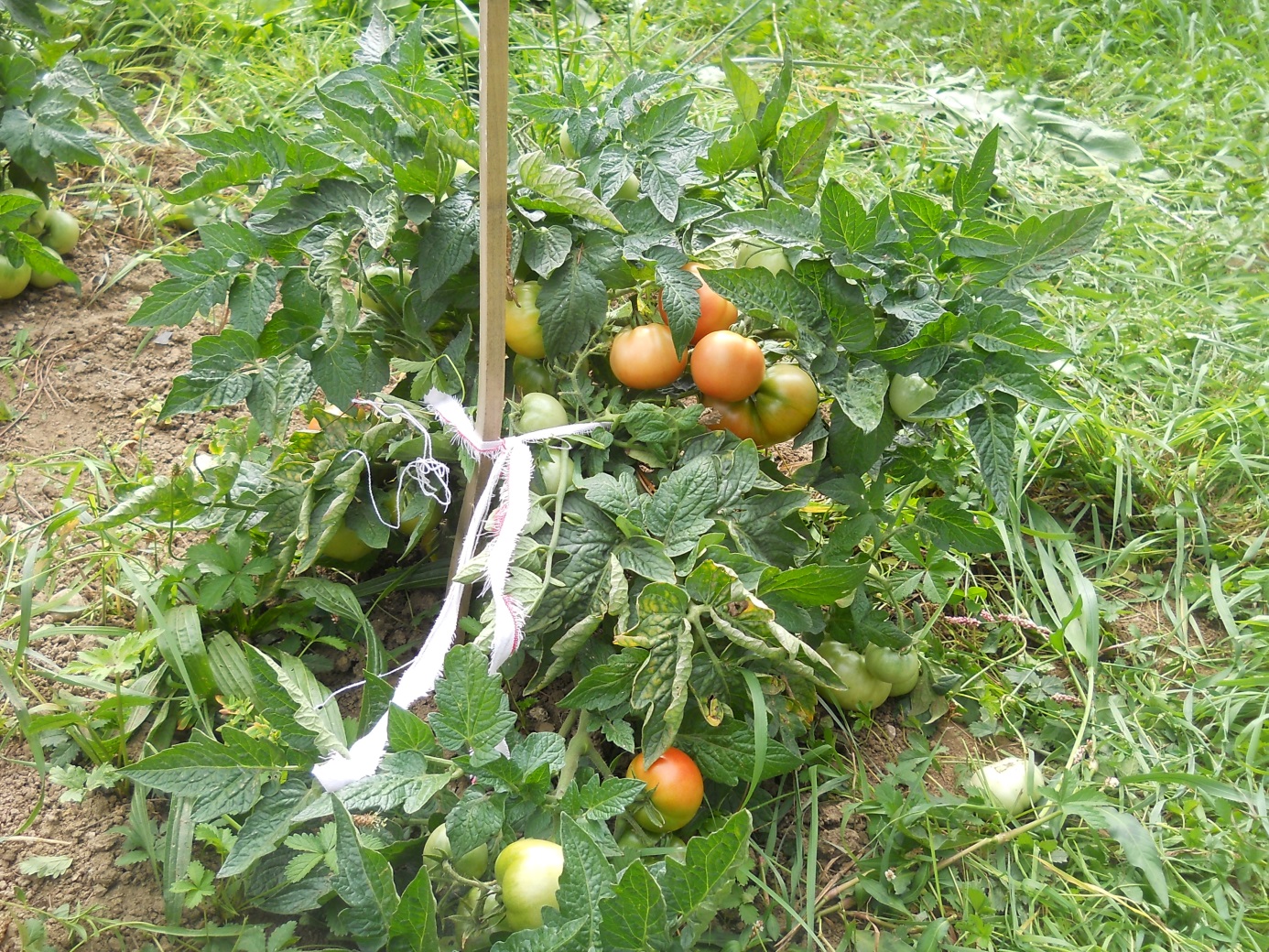 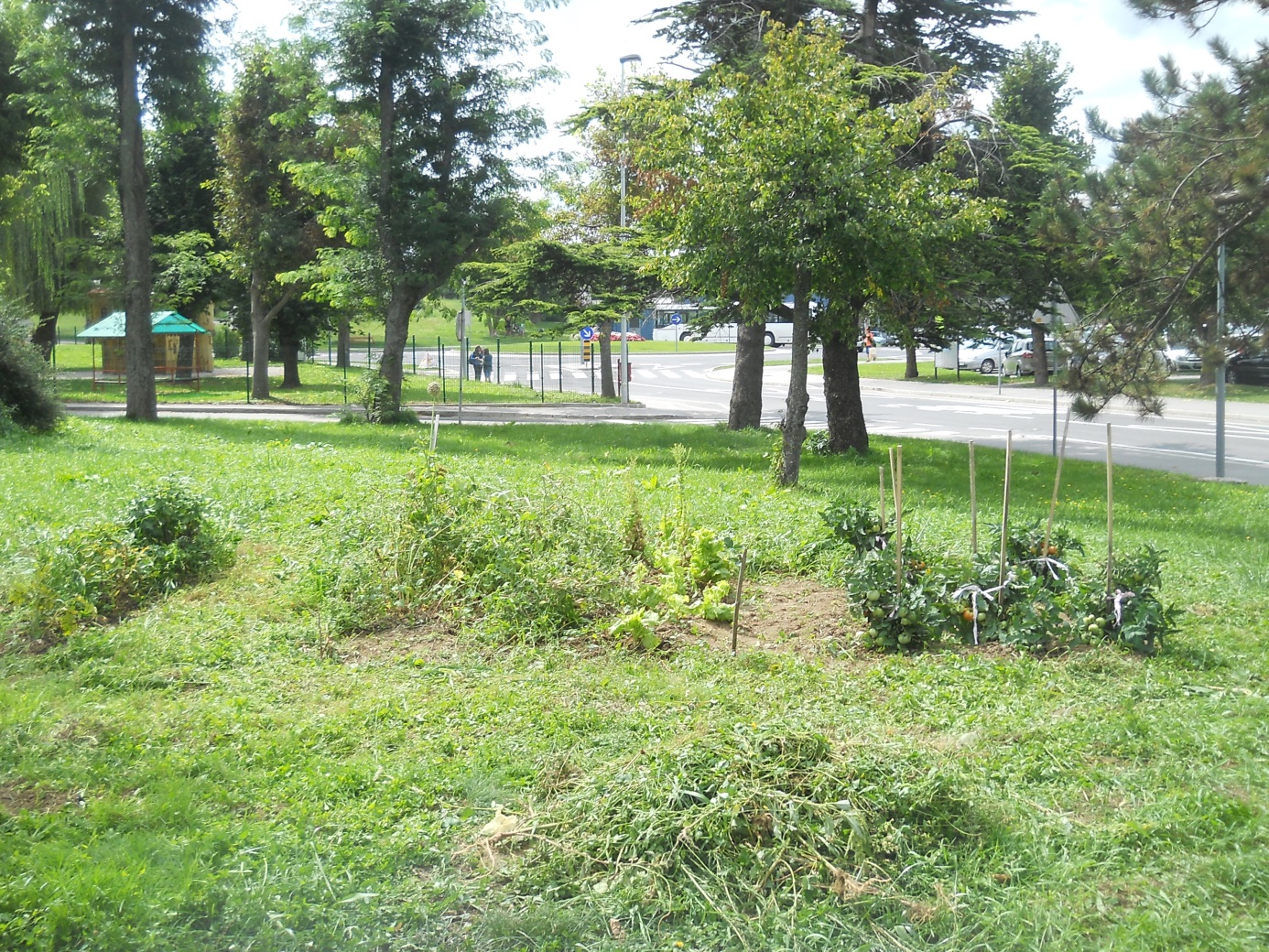 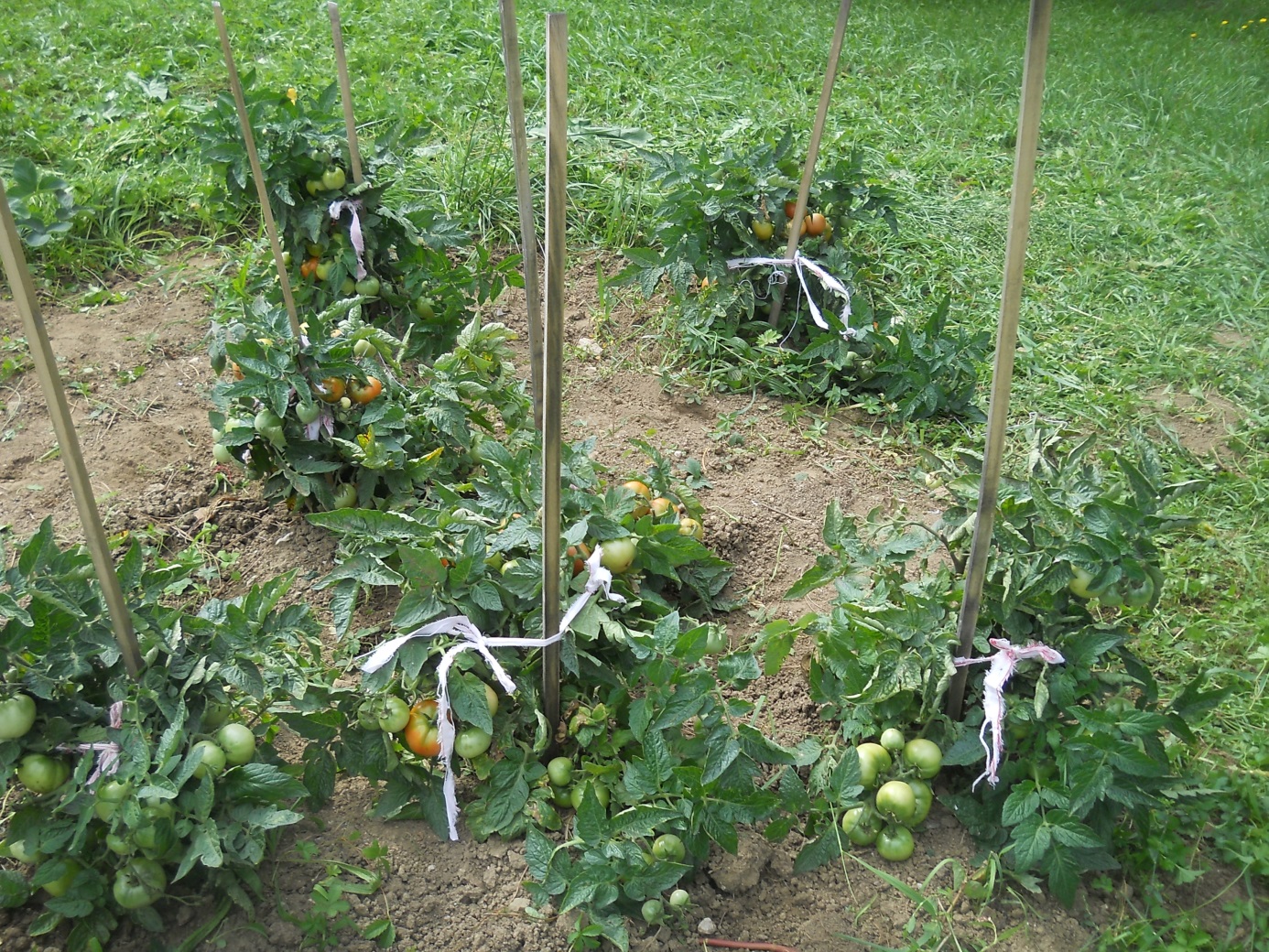 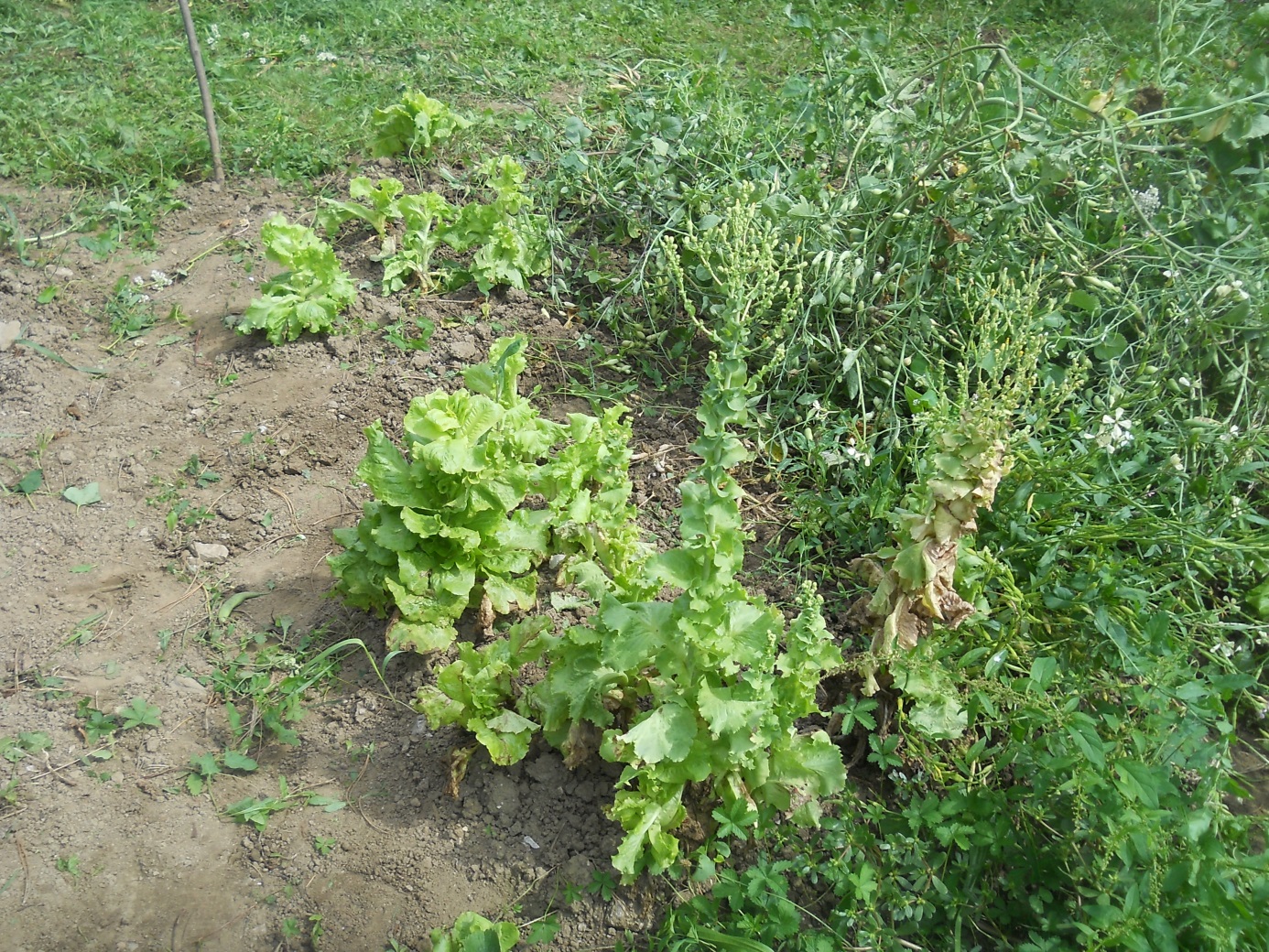 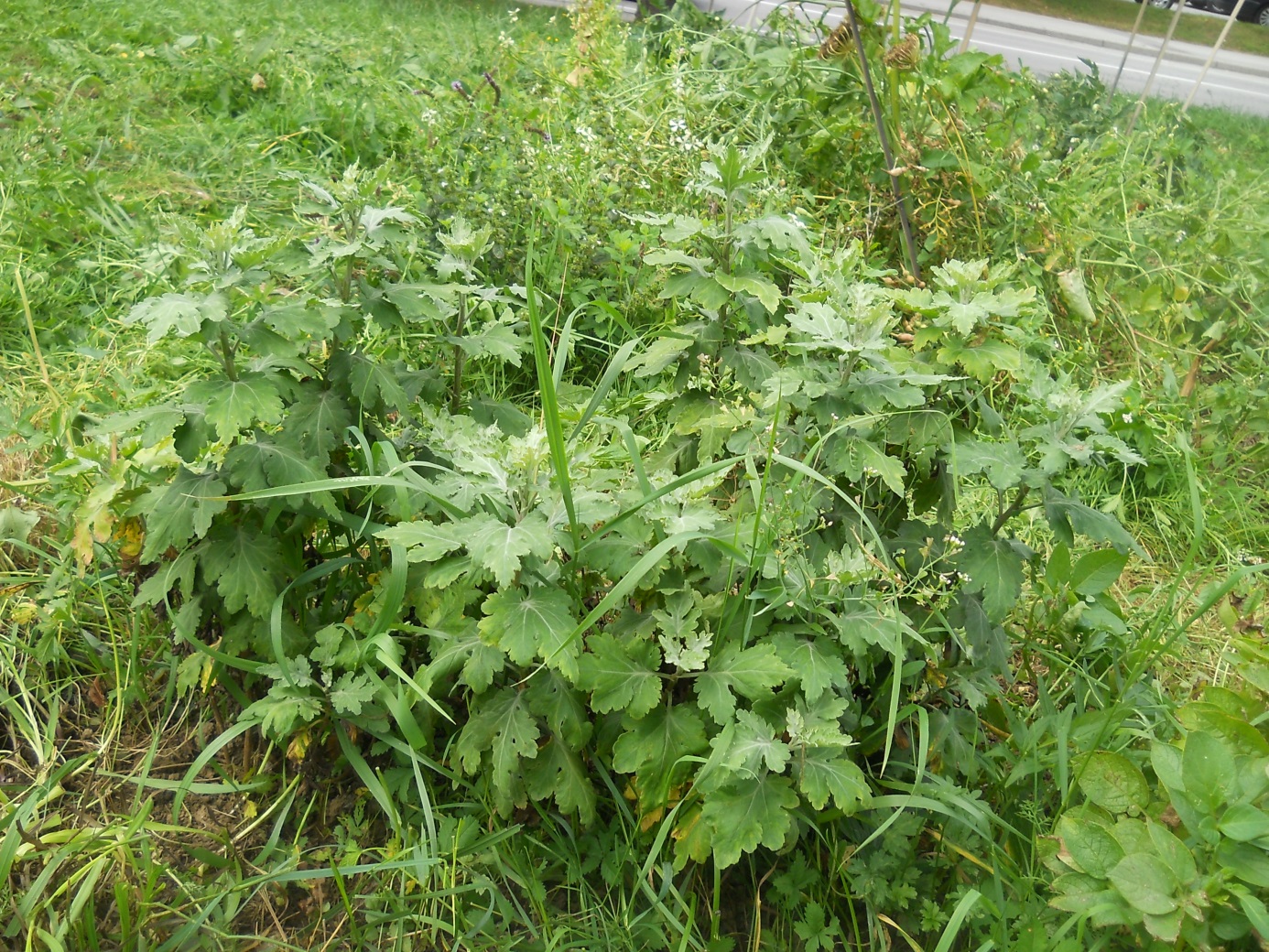 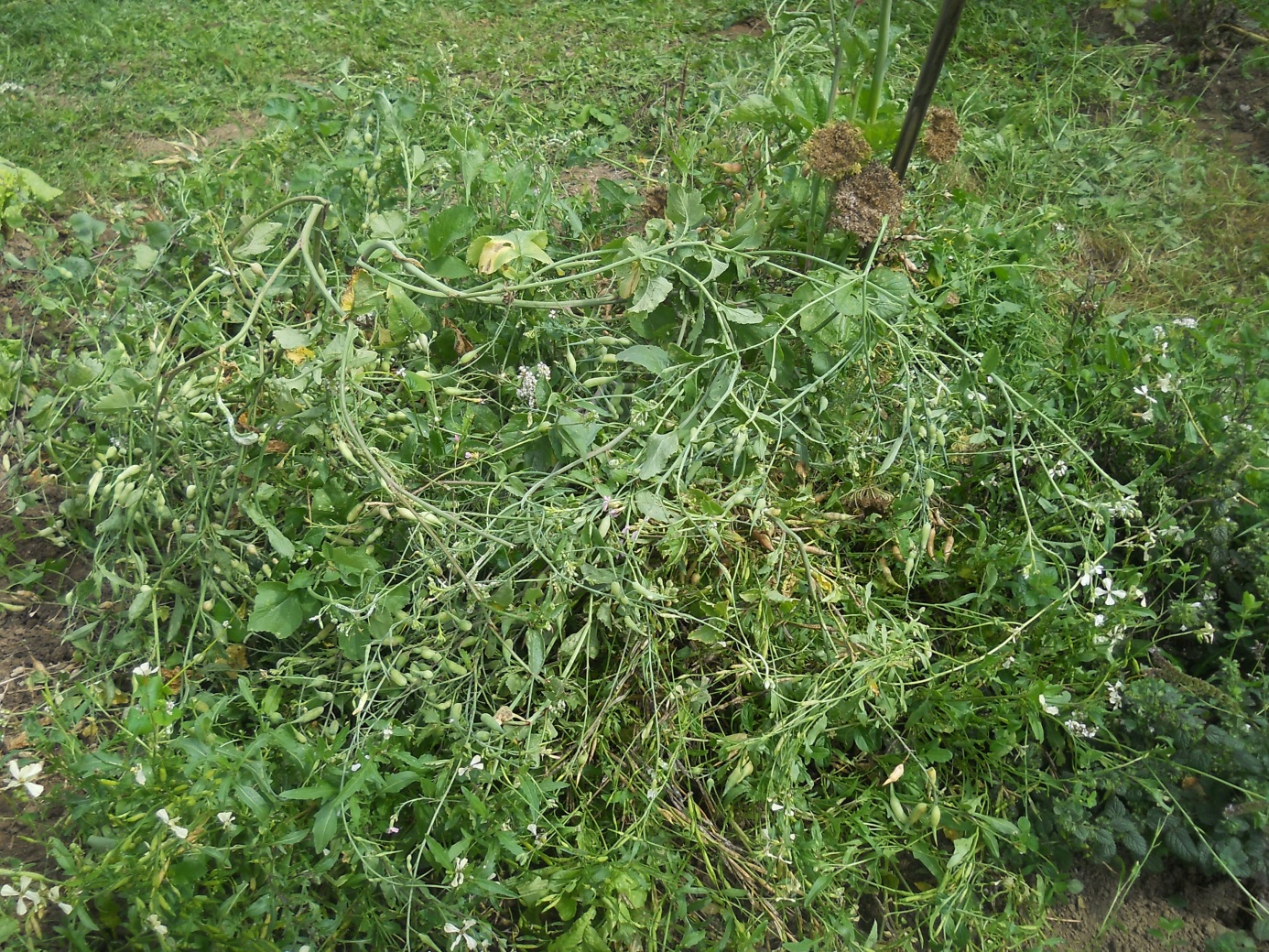 